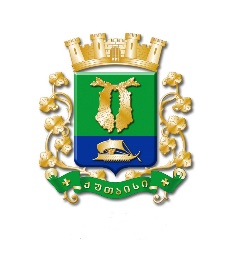 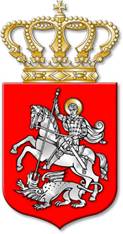 ს  ა  ქ  ა  რ  თ  ვ  ე  ლ  ოქალაქ  ქუთაისის  მუნიციპალიტეტის  საკრებულოგ  ა  ნ  კ  ა  რ  გ  უ  ლ  ე  ბ  ა  411ქალაქი  ქუთაისი		25		აგვისტო		2021  წელი„ქალაქ ქუთაისის მუნიციპალიტეტის საკუთრებაში არსებული უძრავი ქონების, პირდაპირი განკარგვის წესით (სასყიდლით, პირობებით), იჯარის ფორმით, არასამეწარმეო (არაკომერციული) იურიდიული პირის „რეაბილიტაციის ცენტრინაიოსათვის“ სარგებლობაში გადაცემის თაობაზე, ქალაქ ქუთაისის მუნიციპალიტეტისმერისათვის თანხმობის მიცემის შესახებ“ ქალაქ ქუთაისის მუნიციპალიტეტისსაკრებულოს 2021 წლის 28 აპრილის №378 განკარგულებაში ცვლილების შეტანისთაობაზესაქართველოს ორგანული კანონის „ადგილობრივი თვითმმართველობის კოდექსი“ 54-ე მუხლის პირველი პუნქტის „დ“ ქვეპუნქტის „დ.დ“ ქვეპუნქტის, 122-ე მუხლის მე-5 და მე-6 პუნქტების, საქართველოს კანონის „საქართველოს ზოგადი ადმინისტრაციულო კოდექსი“ 63-ე მუხლის, „მუნიციპალიტეტის ქონების პრივატიზების, სარგებლობისა და მართვის უფლებებით გადაცემის, საპრივატიზებო საფასურის, საწყისი საპრივატიზებო საფასურის, ქირის საფასურის, ქირის საწყისი საფასურის განსაზღვრის და ანგარიშსწორების წესების დამტკიცების შესახებ“ საქართველოს მთავრობის 2014 წლის 8 დეკემბრის №669 დადგენილების, „ქალაქ ქუთაისის მუნიციპალიტეტის ქონების პრივატიზების, სარგებლობისა და მართვის უფლებებით გადაცემის, საპრივატიზებო საფასურის, საწყისი საპრივატიზებო საფასურის, ქირის საფასურის, ქირის საწყისი საფასურის განსაზღვრისა და ანგარიშსწორების წესების დამტკიცების შესახებ“ ქალაქ ქუთაისის მუნიციპალიტეტის საკრებულოს 2015 წლის 9 იანვრის №65 დადგენილებისა და ქალაქ ქუთაისის მუნიციპალიტეტის მერის 2021 წლის 18 აგვისტოს  №44–4421230165 წერილობითი მომართვის შესაბამისად:მუხლი 1. შეტანილ იქნეს ცვლილება „ქალაქ ქუთაისის მუნიციპალიტეტის საკუთრებაში არსებული უძრავი ქონების, პირდაპირი განკარგვის წესით (სასყიდლით, პირობებით), იჯარის ფორმით, არასამეწარმეო (არაკომერციული) იურიდიული პირის „რეაბილიტაციის ცენტრი ნაიოსათვის“ სარგებლობაში გადაცემის თაობაზე, ქალაქ ქუთაისის მუნიციპალიტეტის მერისათვის თანხმობის მიცემის შესახებ“ ქალაქ ქუთაისის მუნიციპალიტეტის საკრებულოს 2021 წლის 28 აპრილის №378 განკარგულებაში, კერძოდ, შეიცვალოს განკარგულების მეორე მუხლი და ჩამოყალიბდეს შემდეგი რედაქციით:„მუხლი 2. წლიური საიჯარო ქირა განისაზღვრება 9600 (ცხრაათას ექვსასი) ლარის ოდენობით.   არასამეწარმეო (არაკომერციული) იურიდიულმა პირმა „რეაბილიტაციის ცენტრმა ნაიომ“ (საიდენტიფიკაციო კოდის №412694810) წლიური საიჯარო ქირის გადახდა დაიწყოს სარგებლობაში გადაცემული ქონების ხელშეკრულების გაფორმებიდან 2 (ორი) წლის შემდეგ.“. მუხლი 2. ქალაქ ქუთაისის მუნიციპალიტეტის მერმა, იოსებ ხახალეიშვილმა, უზრუნველყოს იჯარის ხელშეკრულების მომზადება და გაფორმება საქართველოს კანონმდებლობით დადგენილი წესითა და ვადებით.მუხლი 3. კონტროლი განკარგულების შესრულებაზე განახორციელოს ქალაქ ქუთაისის მუნიციპალიტეტის საკრებულოს ეკონომიკის, ქონების მართვისა და საქალაქო მეურნეობის კომისიამ.მუხლი 4. განკარგულება შეიძლება გასაჩივრდეს, კანონით დადგენილი წესით, ქუთაისის საქალაქო  სასამართლოში (ვ.კუპრაძის ქუჩა №11), მისი გაცნობიდან ერთი თვის ვადაში.მუხლი 5. განკარგულება ძალაში შევიდეს კანონით დადგენილი წესით.საკრებულოს  თავმჯდომარე			ირაკლი შენგელია